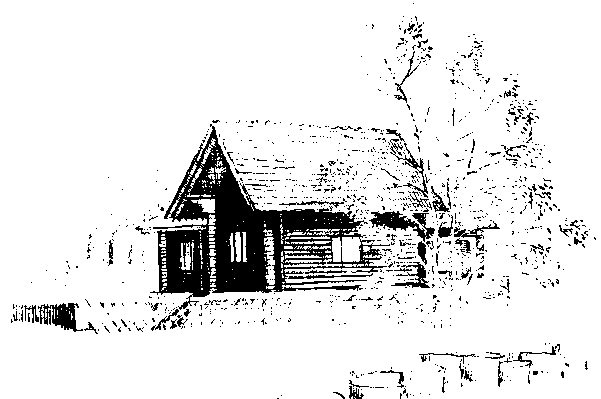 					P O Z V Á N K ANa členskou schůzi a kontrolní střelbyKdy: neděle 6.5.2023 v 9:00 hodinKde: Střelnice VTÚVM BzenecPROGRAM:ZahájeníSchválení programuVolba zapisovatele a ověřovatele zápisuOpravy a údržba mysliveckých zařízení v honitbě –ing.Ivan      Černý  Odevzdání plomb a povolenek k lovu za rok za rok 2022DiskuzeZávěrKontrolní střelby – JUDr. ZávodnýVydání povolenek k lovu a plomb na rok 2023 - po splnění  podmínek Provozního řáduJUDr. Leonard ZávodnýPředseda MS     V  Bzenci dne  26.04.2023